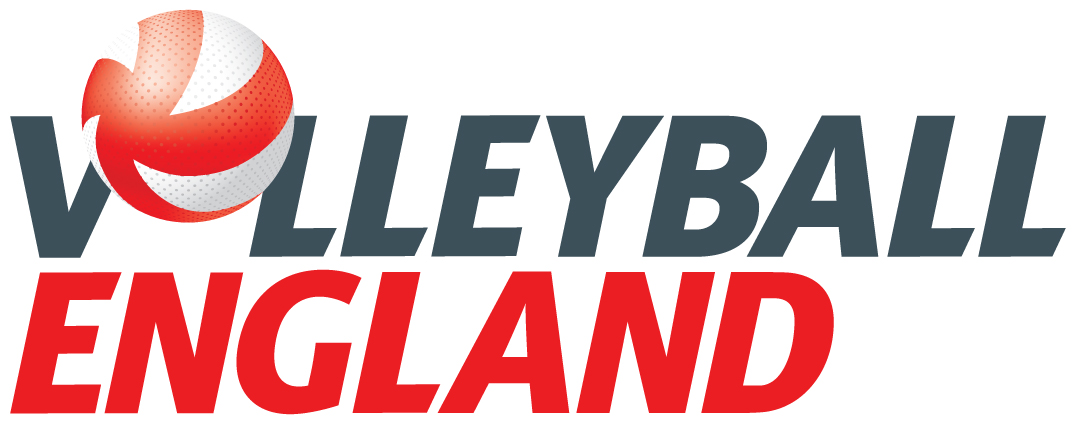 Team SheetUnder 15/16/18    Boys / Girls (please circle as appropriate)Team Name………………………………………………………Registered Libero PlayersCaptain:	 Coach:               Asst. Coach:       NB.   Only persons named on the above team list may be present on the bench during a match.Manager:	Shirt #First NameSurnameDate of BirthMedia Consent